Stagione Sportiva 2023/2024Comunicato Ufficiale N° 238 del 07/05/2024SOMMARIOSOMMARIO	1COMUNICAZIONI DELLA F.I.G.C.	1COMUNICAZIONI DELLA L.N.D.	1COMUNICAZIONI DEL COMITATO REGIONALE	1COMUNICAZIONI DELLA F.I.G.C.COMUNICAZIONI DELLA L.N.D.COMUNICAZIONI DEL COMITATO REGIONALEERRATA CORRIGECAMPIONATO PRIMA CATEGORIASi comunica che le gare di play off e play out del campionato in epigrafe verranno disputate SABATO 18.05.2024 anziché Sabato 11.05.2024, come pubblicato nel CU n. 237 di oggi 07.05.2024.Pubblicato in Ancona ed affisso all’albo del C.R. M. il 07/05/2024.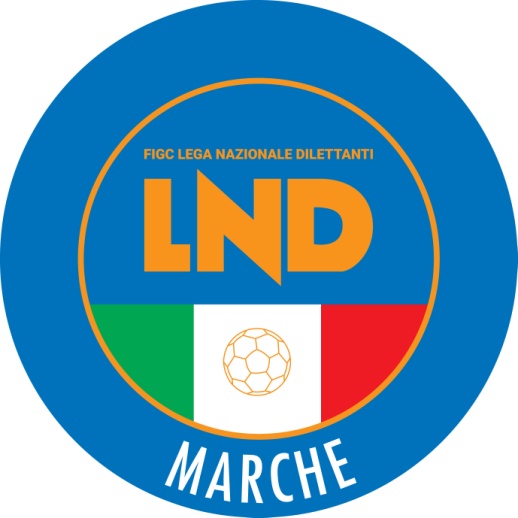 Federazione Italiana Giuoco CalcioLega Nazionale DilettantiCOMITATO REGIONALE MARCHEVia Schiavoni, snc - 60131 ANCONACENTRALINO: 071 285601 - FAX: 071 28560403sito internet: www.figcmarche.it                         e-mail: cr.marche01@lnd.itpec: marche@pec.figcmarche.it  Il Segretario(Angelo Castellana)Il Presidente(Ivo Panichi)